„Die dunkle Seite der Liebe“ – Belletristik über die syrische Krise 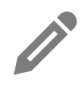 2004 erscheint Rafik Schamis Buch: „Die dunkle Seite der Liebe“. Viele sehen in dem zum Bestseller gewordenen Roman eine Prophezeiung der syrischen Krise nach Baschar al Assads Machtergreifung.Rekapitulieren Sie die Stationen der szenischen Zusammenfassung aus dem Film von 2000 bis zur Flüchtlingssituation ab 2011. 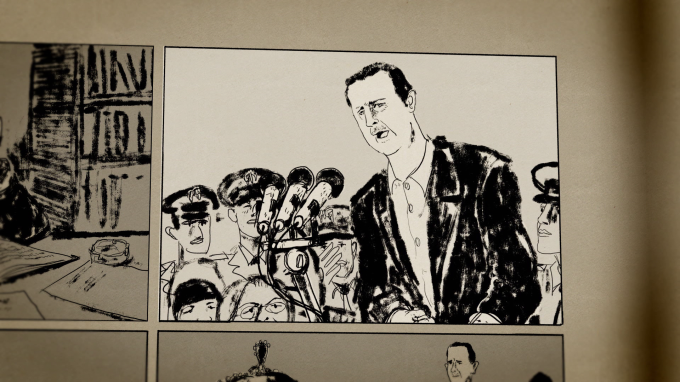 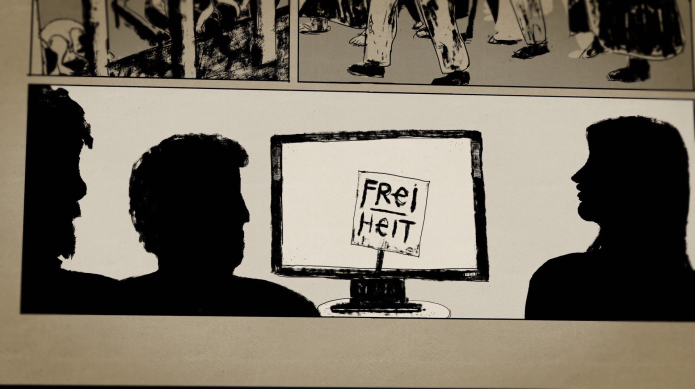 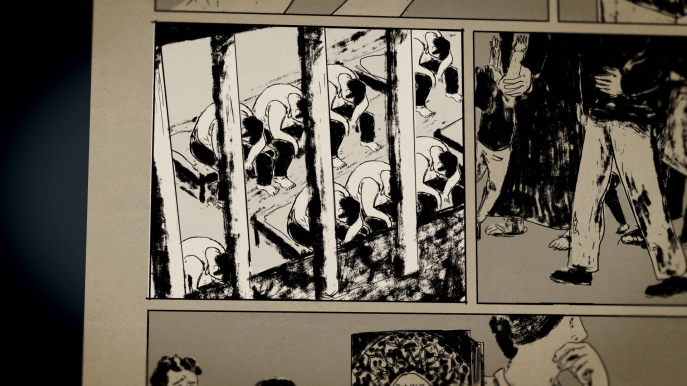 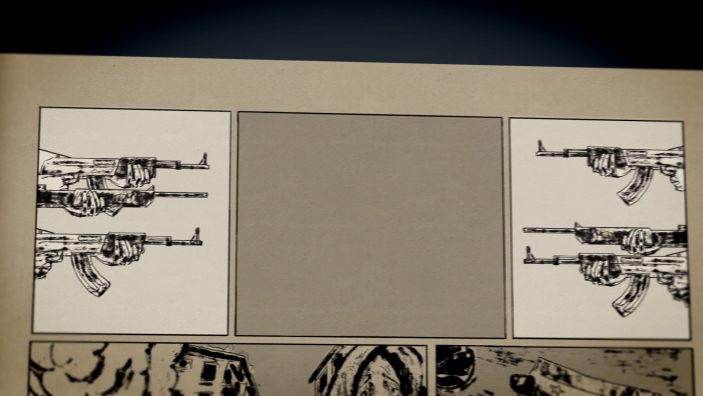 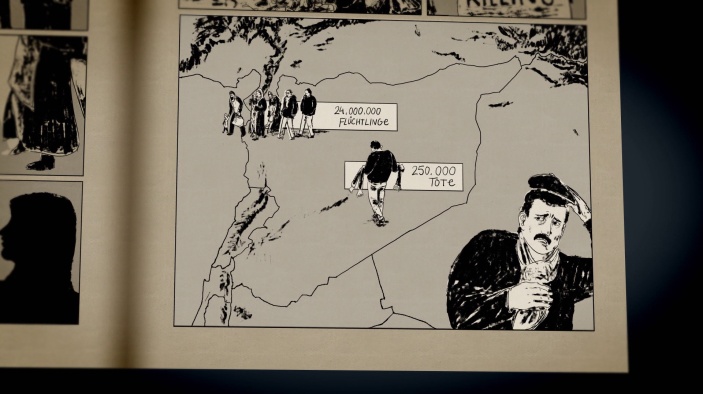 